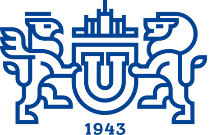 ВЫПИСКА ИЗ ПРОТОКОЛАзаседания диссертационного совета о принятии диссертации к защитедата 	№ __г. ЧелябинскЗаседания Диссертационного совета шифр Южно-Уральского государственного университетаПредседатель – ученая степень, ученое звание, Ф.И.О.Ученый секретарь – ученая степень, ученое звание, Ф.И.О. Присутствовали – ___ из ___.СЛУШАЛИ:Заключение экспертной комиссии, в составе Ф.И.О. (3 ЧДС) по диссертации Ф.И.О. на тему «Тема диссертации».Научный руководитель – ученая степень, ученое звание, Ф.И.О.Принимая во внимание соответствие диссертации Ф.И.О. специальности и отрасли науки, по которой диссертационному совету представлено право проведения защиты, полноту изложения материалов диссертации в работах, опубликованных соискателем,РЕШИЛИ:На основании результатов открытого голосования: «за» – ___, «против» –__, воздержавшихся – ___, при наличии кворума Диссертационного Совета при проведении голосования ( __ из __ членов совета):1.Принять диссертацию Ф.И.О. на тему «Тема диссертации» к защите на соискание ученой степени кандидата/ доктора  ________ наук по специальности шифр, наименование специальности. 2. Утвердить официальных оппонентов:– Ф.И.О., ученая степень, ученое звание, место работы с указание города, должность (2-3). 3. Утвердить ведущую организацию: наименование организации, город. 4. Разрешить публикацию на правах рукописи автореферата в количестве ___ экз.5. Назначить дату защиты на _______;6. Утвердить список рассылки автореферата диссертации;7. Направить в Министерство образования и науки РФ текст объявления о защите диссертации и автореферат диссертации для опубликования на сайте ВАК в сети Интернет.Председательдиссертационного совета					    Ф.И.О.Ученый секретарьдиссертационного совета	Ф.И.О.МИНИСТЕРСТВО ОБРАЗОВАНИЯ И НАУКИ РОССИЙСКОЙ ФЕДЕРАЦИИЮжно-уральский государственный университетДиссертационный совет (шифр диссовета)